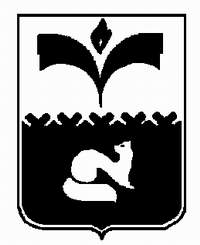 ДУМА ГОРОДА ПОКАЧИХАНТЫ-МАНСИЙСКОГО АВТОНОМНОГО ОКРУГА - ЮГРЫРЕШЕНИЕот 24.09.2021                                                                                             №53Рассмотрев проект решения Думы города Покачи «О Порядке избрания главы города Покачи Думой города Покачи из числа кандидатов, представленных конкурсной комиссией по результатам конкурса», в соответствии с частью 2.1 статьи 36 Федерального закона от 06.10.2003 №131-ФЗ «Об общих принципах организации местного самоуправления в Российской Федерации», пунктом 2 части 1 статьи 1.2 Закона Ханты-Мансийского автономного округа – Югры от 26.09.2014 № 78-оз «Об отдельных вопросах организации местного самоуправления в Ханты-Мансийском автономном округе – Югре», абзацем третьим части 3.1 статьи 24 Устава города Покачи, Дума города ПокачиРЕШИЛА:1. Утвердить Порядок избрания главы города Покачи Думой города Покачи  из числа кандидатов, представленных конкурсной комиссией по результатам конкурса согласно приложению к настоящему решению.2. Признать утратившим силу решение Думы города Покачи от 16.06.2015  №51 «О порядке избрания главы города Покачи Думой города Покачи из числа кандидатов, представленных конкурсной комиссией по результатам конкурса» (газета «Покачёвский вестник» от 19.06.2015 №25).3. Решение вступает в силу после его официального опубликования.4. Опубликовать настоящее решение в газете «Покачёвский вестник».5. Контроль за выполнением решения возложить на постоянную комиссию Думы города Покачи седьмого созыва по социальной политике и местному самоуправлению (председатель  Ю.В. Швалев).Принято Думой города Покачи            21.09.2021 годаПриложениек решению Думы города Покачиот 24.09.2021 №53Порядок избрания главы города Покачи Думой города Покачи из числа кандидатов, представленных конкурсной комиссией по результатам конкурса1. Рассмотрение кандидатов, представленных конкурсной комиссией по результатам конкурса по отбору кандидатур на должность главы города Покачи  (далее также соответственно – кандидаты, конкурс), проводится в срок не позднее 20 календарных дней со дня завершения конкурса.2. Кандидаты извещаются Думой города Покачи (посредством телефонной связи, электронной почты или факсимильной связи, направления письма или телефонограммы) о дате, месте и времени заседания Думы города Покачи.3. На заседании Думы города Покачи председатель конкурсной комиссии, а в случае его отсутствия заместитель председателя конкурсной комиссии, докладывает о результатах конкурса по отбору кандидатур на должность главы города Покачи.4. На заседании Думы города Покачи кандидаты поочередно (в алфавитном порядке) выступают со своим докладом о видении работы главы города Покачи, планируемых действиях по развитию города Покачи. 5. Продолжительность выступления каждого кандидата – не более 30 минут.6. После выступления кандидата депутатами Думы города Покачи могут быть заданы вопросы по теме доклада.7. После заслушивания всех докладов и обсуждений, депутаты Думы города Покачи голосуют по каждому кандидату отдельно.8. Избрание на должность главы города Покачи осуществляется Думой города Покачи по результатам открытого голосования. Депутат вправе голосовать «за» только по одной кандидатуре на должность главы города Покачи.9. Дума города Покачи принимает решение об избрании на должность главы города Покачи кандидата, набравшего более половины голосов от установленного числа депутатов Думы города Покачи.10. В случае если по результату конкурса на должность главы города Покачи  представлены два кандидата и ни один из них не набрал требуемого для избрания числа голосов, проводится повторное голосование по данным двум кандидатам. 11. В случае если по результату конкурса на должность главы города Покачи представлено более двух кандидатов и ни один из них не набрал требуемого для избрания числа голосов, проводится повторное голосование по двум кандидатам, получившим наибольшее число голосов.При равном количестве голосов за место второго кандидата, депутатами Думы города Покачи  проводится отдельное голосование по кандидатам, набравшим одинаковое количество голосов.Вторым кандидатом будет считаться кандидат, набравший большинство голосов от числа присутствующих на заседании Думы города Покачи депутатов.12. Повторное голосование может быть проведено после перерыва на текущем заседании Думы города Покачи или в иной день в пределах срока, установленного в пункте 1 настоящего порядка. 13. Избранным на должность главы города Покачи по итогу повторного голосования считается кандидат, набравшей более половины голосов от установленного числа депутатов Думы города Покачи.14. Если при повторном голосовании ни один кандидат не набрал более половины голосов от установленного числа депутатов Думы города Покачи, Дума города Покачи принимает решение о признании выборов главы города Покачи по результатам конкурса несостоявшимися.Решение о назначении повторного конкурса должно быть принято Думой города Покачи в течение 10 рабочих дней со дня принятия решения о признании выборов главы города Покачи по результатам конкурса несостоявшимися.15. Результаты голосования оглашаются председательствующим на заседании Думы города Покачи и включаются в протокол.16. Решение Думы города Покачи об избрании главы города Покачи (о признании выборов главы города Покачи по результатам конкурса несостоявшимися) принимается на основании результатов голосования без дополнительного голосования. 17. Кандидат, избранный главой города Покачи, обязан в срок не позднее пяти рабочих дней со дня принятия Думой города Покачи решения об избрании главы города Покачи представить в Думу города Покачи копию приказа (иного документа) об освобождении его от обязанностей, несовместимых со статусом главы муниципального образования, либо копию документа, удостоверяющего подачу в установленный срок заявления об освобождении от указанных обязанностей.Если указанное требование не будет выполнено, Дума города Покачи отменяет решение об избрании главы города Покачи и назначает проведение повторного конкурса в срок не позднее 10 рабочих дней, после принятия решения об избрании главы города Покачи. О Порядке избрания главы города Покачи Думой города Покачи из числа кандидатов, представленных конкурсной комиссией по результатам конкурсаГлава города ПокачиВ.И. Степура	Председатель Думы города ПокачиА.С. Руденко________________________________